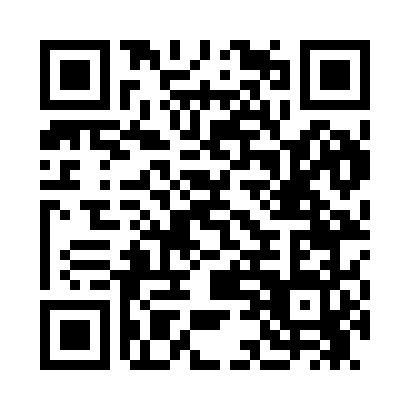 Prayer times for Story City, Iowa, USAMon 1 Jul 2024 - Wed 31 Jul 2024High Latitude Method: Angle Based RulePrayer Calculation Method: Islamic Society of North AmericaAsar Calculation Method: ShafiPrayer times provided by https://www.salahtimes.comDateDayFajrSunriseDhuhrAsrMaghribIsha1Mon3:595:421:185:218:5410:382Tue3:595:431:195:228:5410:373Wed4:005:431:195:228:5410:374Thu4:015:441:195:228:5410:365Fri4:025:451:195:228:5310:366Sat4:035:451:195:228:5310:357Sun4:045:461:195:228:5310:358Mon4:055:471:205:228:5210:349Tue4:065:471:205:228:5210:3310Wed4:075:481:205:228:5110:3211Thu4:085:491:205:228:5110:3112Fri4:095:501:205:228:5010:3113Sat4:105:501:205:228:5010:3014Sun4:125:511:205:228:4910:2915Mon4:135:521:205:228:4810:2816Tue4:145:531:215:218:4810:2617Wed4:155:541:215:218:4710:2518Thu4:175:551:215:218:4610:2419Fri4:185:561:215:218:4610:2320Sat4:195:561:215:218:4510:2221Sun4:215:571:215:218:4410:2022Mon4:225:581:215:208:4310:1923Tue4:235:591:215:208:4210:1824Wed4:256:001:215:208:4110:1625Thu4:266:011:215:208:4010:1526Fri4:276:021:215:198:3910:1427Sat4:296:031:215:198:3810:1228Sun4:306:041:215:198:3710:1129Mon4:326:051:215:188:3610:0930Tue4:336:061:215:188:3510:0831Wed4:356:071:215:188:3410:06